Услуги АО «Корпорация МСП» 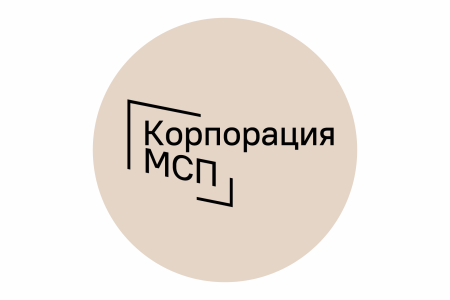 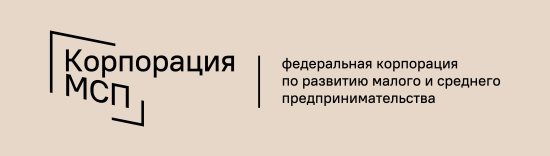 Акционерное общество «Федеральная корпорация по развитию малого и среднего предпринимательства» (Корпорация МСП) создано без ограничения срока и действует в соответствии с:Гражданским кодексом РФ;Федеральным законом от 26.12.1995г.  №208-ФЗ «Об акционерных обществах»;Федеральным законом от 24.07.2007г. №209-ФЗ «О развитии малого и среднего предпринимательства в РФ;Указом Президента РФ от 05.06.2015г. №287 «О мерах по дальнейшему развитию малого и среднего предпринимательства»;иными законодательными и нормативными правовыми актами РФ.Корпорация МСП осуществляет свою деятельность в качестве института развития в сфере малого и среднего предпринимательства в целях координации оказания субъектам малого и среднего предпринимательства (МСП) поддержки, предусмотренной Федеральным законом от 24.07.2007г. №209-ФЗ «О развитии малого и среднего предпринимательства в Российской Федерации».Основными целями деятельности Корпорации МСП являются: оказание поддержки субъектам МСП и организациям, образующим инфраструктуру поддержки субъектов МСП; привлечение денежных средств российских, иностранных и международных организаций в целях поддержки субъектов МСП; организация информационного, маркетингового, финансового и юридического сопровождения инвестиционных проектов, реализуемых субъектами МСП; организация мероприятий, направленных на увеличение доли закупки товаров, работ, услуг заказчиками, определяемыми Правительством РФ, у субъектов МСП в годовом объеме закупки товаров, работ, услуг, а также инновационной и высокотехнологичной продукции; обеспечение информационного взаимодействия с органами государственной власти, органами местного самоуправления, иными органами, организациями в целях оказания поддержки субъектам МСП; подготовка предложений о совершенствовании мер поддержки субъектов МСП, в том числе предложений о совершенствовании нормативно-правового регулирования в этой сфере. Акционерами Корпорации МСП являются Российская Федерация в лице Федерального агентства по управлению государственным имуществом и государственная корпорация ВЭБ.РФ.АО «Федеральная корпорация по развитию малого и среднего предпринимательства» предоставляет услуги в целях развития малого и среднего предпринимательства.ВИДЫ УСЛУГ:
1. Услуга по подбору по заданным параметрам информации об имуществе, включенном в перечни государственного и муниципального имущества, предусмотренные частью 4 статьи 18 Федерального закона от 24 июля 2007 г. №209-ФЗ «О развитии малого и среднего предпринимательства в Российской Федерации», и свободном от прав третьих лиц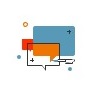 
2. Услуга по предоставлению по заданным параметрам информации о формах и условиях финансовой поддержки субъектов малого и среднего предпринимательства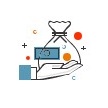 
3. Услуга по информированию о тренингах по программам обучения акционерного общества «Федеральная корпорация по развитию малого и среднего предпринимательства» и электронной записи на участие в таких тренингах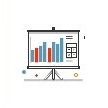 
4. Услуга по предоставлению по заданным параметрам информации об объемах и номенклатуре закупок конкретных и отдельных заказчиков, определенных в соответствии с Федеральным законом от 18 июля 2011 г. №223-ФЗ «О закупках товаров, работ, услуг отдельными видами юридических лиц», у субъектов малого и среднего предпринимательства в текущем году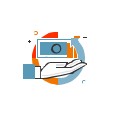 
5. Услуга по предоставлению информации об органах государственной власти Российской Федерации, органах местного самоуправления, организациях, образующих инфраструктуру поддержки субъектов малого и среднего предпринимательства, о мерах и об условиях поддержки, предоставляемой на федеральном, региональном и муниципальном уровнях субъектам малого и среднего предпринимательства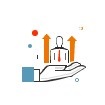 
6. Услуга по информированию о Цифровой платформе МСП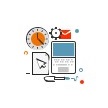 
7. Комплексная услуга по предоставлению информации о формах и условиях поддержки сельскохозяйственной кооперации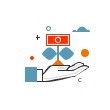 
8. Услуга по приему от субъектов малого и среднего предпринимательства обратной связи по результатам проверок органов государственного контроля (надзора) и по направлению в Генеральную прокуратуру Российской Федерации и (или) в федеральные органы исполнительной власти, уполномоченные на осуществление государственного контроля (надзора), такой обратной связи и обращений о нарушениях, допущенных при проведении проверок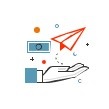 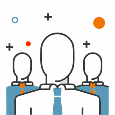 9. Услуга по информированию о кредитно-гарантийной поддержке самозанятых граждан, а также по предоставлению возможности подачи заявки на получение специального продукта для самозанятых гражданПЕРЕЧЕНЬ НОРМАТИВНО-ПРАВОВЫХ АКТОВ, РЕГУЛИРУЮЩИХ ОТНОШЕНИЯ, ВОЗНИКАЮЩИЕ В СВЯЗИ  С ПРЕДОСТАВЛЕНИЕМ УСЛУГИ:1. Федеральный закон от 27 июля 2006 г. № 149-ФЗ «Об информации, информационных технологиях и о защите информации».2. Федеральный закон от 27 июля 2006 г. № 152-ФЗ «О персональных данных».3. Федеральный закон от 24 июля 2007 г. № 209-ФЗ «О развитии малого и среднего предпринимательства в Российской Федерации».4. Федеральный закон от 27 июля 2010 г. № 210-ФЗ «Об организации предоставления государственных и муниципальных услуг».5. Постановление Правительства Российской Федерации от 8 сентября 2010 г. № 697 «О единой системе межведомственного электронного взаимодействия».6. Постановление Правительства Российской Федерации от 24 октября 2011 г. № 861 «О федеральных государственных информационных системах, обеспечивающих предоставление в электронной форме государственных и муниципальных услуг (осуществление функций).7. Постановление Правительства Российской Федерации от 17 сентября 2012 г. № 932 «Об утверждении Правил формирования плана закупки товаров (работ, услуг) и требований к форме такого плана».8. Постановление Правительства Российской Федерации от 22 декабря
2012 г. № 1376 «Об утверждении Правил организации деятельности многофункциональных центров предоставления государственных и муниципальных услуг».9. Постановление Правительства Российской Федерации от 17 декабря 2015 г. № 1380 «Об утверждении правил использования информационно-технологической и коммуникационной инфраструктуры, созданной для предоставления государственных и муниципальных услуг в электронной форме, при предоставлении акционерным обществом «Федеральная корпорация по развитию малого и среднего предпринимательства» услуг в целях оказания поддержки субъектам малого и среднего предпринимательства».10. Распоряжение Правительства Российской Федерации от 22 апреля 2016 г. № 749-р «О перечне сведений, которые акционерное общество «Федеральная корпорация по развитию малого и среднего предпринимательства» вправе запрашивать при предоставлении услуг в целях оказания поддержки субъектам малого и среднего предпринимательства, в том числе в электронной форме, у органов государственной власти в порядке межведомственного взаимодействия».11. Распоряжение Правительства Российской Федерации
от 4 мая 2017 г. № 865-р «Об утверждении перечня иных услуг, сведения о которых размещаются в федеральном реестре государственных и муниципальных услуг (функций)».